ZADATAK ZA UTORAK. PROČITAJ I ZALIJEPI U BILJEŽNICU.M kao...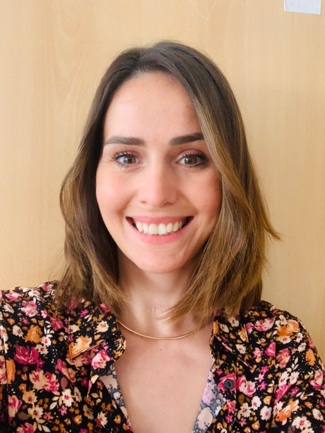 Marta   m kao...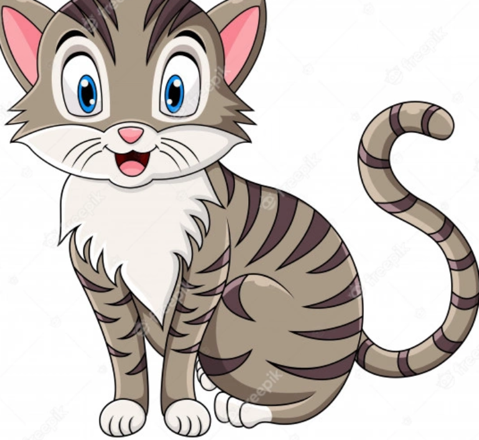  mačka